๑  วัตถุประสงค์	เพื่อเป็นแนวทาง  ขั้นตอน  วิธีการ  การดำเนินการเพื่อใช้ในการเลื่อนเงินค่าจ้างลูกจ้างประจำและการให้ลูกจ้างประจำได้รับค่าตอบแทนพิเศษ๒.  ขอบเขต	คู่มือขั้นตอนการปฏิบัติงานฉบับนี้เป็นกระบวนการในการดำเนินการเลื่อนเงินค่าจ้างลูกจ้างประจำและการให้ลูกจ้างประจำได้รับค่าตอบแทนพิเศษ๓.  คำนิยาม	การเลื่อนเงินค่าจ้างลูกจ้างประจำ  หมายความว่า  การให้บำเหน็จความดีความชอบตอบแทนให้แก่ลูกจ้างประจำที่ประพฤติตนอยู่ในจรรยามีระเบียบวินัยและปฏิบัติราชการในรอบครึ่งปีที่ผ่านมาอย่างมีประสิทธิภาพและเกิดผลสัมฤทธิ์ต่อภารกิจของรัฐ๔.  เอกสารที่เกี่ยวข้อง	แบบสรุปการประเมินผลการปฏิบัติราชการ๕.  เอกสารอ้างอิง	๕.๑  ระเบียบกระทรวงการคลังว่าด้วยการเบิกจ่ายค่าตอบแทนพิเศษของข้าราชการและลูกจ้างประจำผู้ได้รับเงินเดือนหรือค่าจ้างถึงขั้นสูงหรือใกล้ถึงขั้นสูงของอันดับหรือตำแหน่ง พ.ศ. ๒๕๕๐ แก้ไขเพิ่มเติม (ฉบับที่ ๒)พ.ศ. ๒๕๕๑๖.  แผนผังขั้นตอนการปฏิบัติงานผู้รับผิดชอบ				 ขั้นตอน			เอกสารที่เกี่ยวข้องเจ้าหน้าที่กลุ่มงานบริหารทรัพยากรบุคคล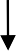 ๗.  รายละเอียดขั้นตอนการปฏิบัติงาน	๗.๑  พิจารณากำหนดกรอบหลักเกณฑ์และวิธีการประเมินโดยใช้หลักเกณฑ์ตามประกาศของสำนักงานปลัดกระทรวงสาธารณสุข	๗.๒  แจ้งเวียนหลักเกณฑ์ให้ข้าราชการในสังกัดทราบและจัดประชุมชี้แจง	๗.๓  จัดทำตัวชี้วัดค่าเป้าหมายรายบุคคลและผู้ประเมินตกลงตัวชี้วัดกับผู้รับการประเมิน	๗.๔  มอบหมายให้ผู้บังคับบัญชาระดับรองลงไปเป็นผู้ประเมินแทน	๗.๕  ผู้ประเมินแต่ละระดับติดตามและให้คำปรึกษา	๗.๖  เตรียมฐานข้อมูลโดยจัดทำคำสั่งที่มีผลต่อการบริหารวงเงินให้แล้วเสร็จตามเวลาที่กำหนดพร้อมส่งสำเนาให้สำนักงานปลัดกระทรวงสาธารณสุข	๗.๗  บันทึกการเคลื่อนไหวต่างๆ ที่มีผลต่อการบริหารวงเงินงบประมาณ	๗.๘  แต่งตั้งคณะกรรมการเพื่อพิจารณาผลการประเมินของส่วนราชการ	๗.๙  ประเมินผลการปฏิบัติราชการของลูกจ้างประจำ	๗.๑๐  รวบรวมผลการประเมินเสนอคณะกรรมการ	๗.๑๑  จัดสรรโควตาร้อยละ ๑๕ ของลูกจ้างประจำ  ณ วันที่ ๑  เมษายน   /  คำนวณวงเงินเลื่อนเงินค่าจ้างลูกจ้างประจำ  ร้อยละ ๖  ณ วันที่ ๑  กันยายน	๗.๑๒  ผู้บริหารวงเงินจัดสรรวงเงินให้ส่วนราชการ	๗.๑๓  ส่วนราชการพิจารณาผลคะแนนของวงเงินเลื่อนเงินเดือน	๗.๑๔  นำผลการประเมินและผลการเลื่อนเงินเดือนเสนอผู้บังคับบัญชาที่กำกับดูแล	๗.๑๕  นำผลการประเมินเสนอคณะกรรมการกลั่นกรองฯ ให้ความเห็น	๗.๑๖  แจ้งผลการประเมินเป็นรายบุคคล	๗.๑๗  ประกาศรายชื่อผู้มีผลงานดีเด่นและดีมาก	๗.๑๘  ประกาศร้อยละการเลื่อนเงินเดือน	๗.๑๙  ออกคำสั่งเลื่อนเงินเดือนและแจ้งผลการเลื่อนเงินเดือนเป็นรายบุคคล                                                              - 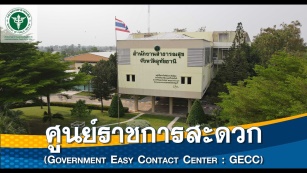 สำนักงานสาธารณสุขจังหวัดอุทัยธานีคู่มือมาตรฐานการปฏิบัติงานเรื่อง การเลื่อนเงินค่าจ้างลูกจ้างประจำ และการให้ลูกจ้างประจำได้รับค่าตอบแทนพิเศษ          ผู้รับผิดชอบนางสาวโศรดา  สวัสดีสำนักงานสาธารณสุขจังหวัดอุทัยธานีคู่มือมาตรฐานการปฏิบัติงานเรื่อง การเลื่อนเงินค่าจ้างลูกจ้างประจำ และการให้ลูกจ้างประจำได้รับค่าตอบแทนพิเศษ         ผู้รับผิดชอบนางสาวโศรดา  สวัสดีสำนักงานสาธารณสุขจังหวัดอุทัยธานีคู่มือมาตรฐานการปฏิบัติงานเรื่อง การเลื่อนเงินค่าจ้างลูกจ้างประจำ และการให้ลูกจ้างประจำได้รับค่าตอบแทนพิเศษผู้รับผิดชอบนางสาวโศรดา  สวัสดี